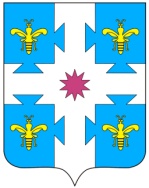 Рассмотрев протест прокурора Козловского района Чувашской Республики на отдельные положения постановления администрации Козловского района от 17.05.2021 №790 «Об утверждении порядка предоставления адресной материальной помощи гражданам, находящимся в трудной жизненной ситуации» в целях приведения в соответствие федеральному законодательству администрация Козловского района Чувашской Республики п о с т а н о в л я е т:1. Внести в Порядок предоставления адресной материальной помощи гражданам, находящимся в трудной жизненной ситуации, утвержденный постановлением администрации Козловского района Чувашской Республики от 09.11.2012 № 790, следующие изменения:1.1. В пункте 1.1 Порядка исключить слова «и зарегистрированным в Козловском районе Чувашской Республики».1.2. В абзаце 4 пункта 3.1  Порядка исключить  слова «адрес постоянной регистрации и».2. Настоящее постановление вступает в силу после его официального опубликования.   ЧĂваш РеспубликинКуславкка районАдминистрацийĔЙЫШĂНУЧувашская республикаАДМИНИСТРАЦИЯКозловского районаПОСТАНОВЛЕНИЕ_______2021   ____№25.05.2021 №24925.05.2021 №249Куславкка хулиг. Козловкаг. КозловкаО внесении изменений в постановлении администрации Козловского района от 09.11.2012 №790 "Об утверждении порядка предоставления адресной материальной помощи гражданам, находящимся в трудной жизненной ситуации"И.о. главы администрации Козловского района               А.Н. Людков